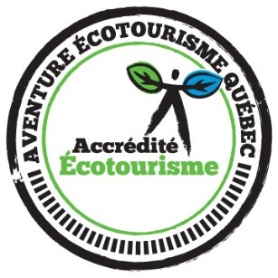 Vous voulez qu'une ou plusieurs activités spécifiques de votre entreprise se démarquent par la pratique écoresponsable, le développement durable, par son volet d’interprétation, par la sensibilisation ou l'éducation auprès de vos clientèles? Démontrez-nous, en répondant à ces 10 questions, que la norme écotourisme est bien implantée au sein d'une ou plusieurs activités de votre entreprise et bénéficiez de l'accréditation Écotourisme d'Aventure Écotourisme Québec.Nom de l’entreprise : Responsable : Selon vous, quelle(s) activité(s) de votre entreprise devrai(en)t bénéficier de l'accréditation écotourisme?Réponse :Est-ce que vous possédez un plan d'interprétation pour cette ou ces activités?
Réponse 	oui 		nonMettez un X aux points qui sont traités dans votre plan d'interprétation et par quels moyens vous en faites la communicationEst-ce que, lors des déplacements effectués pendant la pratique de l’activité, vous privilégiez le moyen de transport qui est à la fois le moins dommageable pour l’environnement et qui rend l’activité la plus enrichissante et la plus sécuritaire possible (déplacement à pied, en vélo, en raquette, en kayak, en bateau avec un moteur quatre temps (croisière d’observation) ou en moyen de transport motorisé avec plusieurs personnes dans le même véhicule et qui utilise la technologie la moins polluante possible.)? Réponse 	oui 		nonSi oui, de quelle façon?:Est-ce que, dans la mesure du possible, vous privilégiez l’achat de produits locaux tels que les produits du terroir ou les produits de fournisseurs locaux pour l’approvisionnement de votre activité d'écotourisme?Réponse 	oui 		nonSi oui, pour quels produits (nourriture, équipements, etc.)?: Est-ce que vous avez un plan du territoire identifiant les milieux fragiles et avez des directives pour votre personnel et les participants afin de minimiser son impact sur ces milieux fragiles (arrêts pour les repas et les couchers, sentiers balisés, bruits pour la faune, etc.) ? Réponse 	oui 		nonLors de votre activité d'écotourisme, sur les lieux d’accueil ou autres endroits, mettez un X aux actions suivantes que vous mettez en pratique: Réponse Faites-nous part des autres actions environnementales, sociales et économiques que vous mettez en place pour votre ou vos activités d'écotourismes.Réponse : Souhaiteriez-vous que votre ou vos activités d'écotourismes soient reconnues internationalement? Réponse	oui		nonPar la ou le guide Kiosque ou centre d'interprétation Panneaux d'interprétation Médias sociaux (site web, Facebook, brochure...) Autre NA Description des lieux visités avec ses aspects géographiques, fauniques, floristiques, écologiques et historiques Description des habitants, de leur culture, traditions et de leur patrimoine s’il y a lieu Volet sur l’importance de protéger et de préserver les milieux naturels, la biodiversité et les écosystèmes par des gestes écoresponsables Volet sur l’importance de respecter les communautés locales où se déroulent les activités, si l’activité est dans une communauté locale Orientations et comportements à adopter par la clientèle Réduction, recyclage et/ou récupération des résidus Utilisation des produits nettoyants biodégradables Description de l'écosystème Consignes et comportements pour minimiser l'impact sur la faune et la flore Respecter les populations avoisinantesJe ne mets pas en pratique ces actions Autre, précisez :